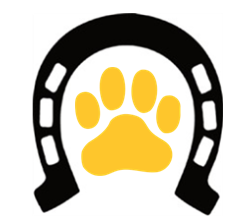 Client InformationContact Information:Client Name_________________________     Spouse/ Partner Name_____________________Home #_____________________________     Cell #____________________________________Work #_____________________________      Email  ___________________________________Home Address__________________________________________________________________Emergency Information:Name_______________________________    Phone #_________________________________Relation_____________________________Will anyone be checking on your pets other than Professional Vet Tech Services?YES                     NOVeterinarian Name/ Hospital______________________________________________________Phone #______________________________Address_______________________________________________________________________After hours Veterinary Care_______________________________________________________Phone #______________________________Address_______________________________________________________________________In case of emergency is Professional Vet Tech Services permitted to seek care for your pet? We will always attempt to call you first. YES                     NOHome Information:Keys:  What doors do the supplied keys open?Alarm Security Code & Location:Garage Code & Location:Do you have a newspaper delivered?Shall we bring in your mail?Garbage Day:Plants:Cleaning Supplies:Poop bags:Leashes:Carrier:Pet Food Location:Pet Water Location:Pet Treat Location:Pet Medication Location: